Public documentRequirements (XRV) is continuing the development of the XR Venue (MPAI-XRV) – Live Theatrical Stage Performance UCFR document, now at WD0.5. The Functional Requirements of the data are close to be completed. After that, a general review of the document will be made.Moving Picture, Audio and Data Coding by Artificial Intelligencewww.mpai.communityN13152023/07/12SourceRequirements (XRV)TitleMPAI-XRV Progress report and plansTargetMPAI-34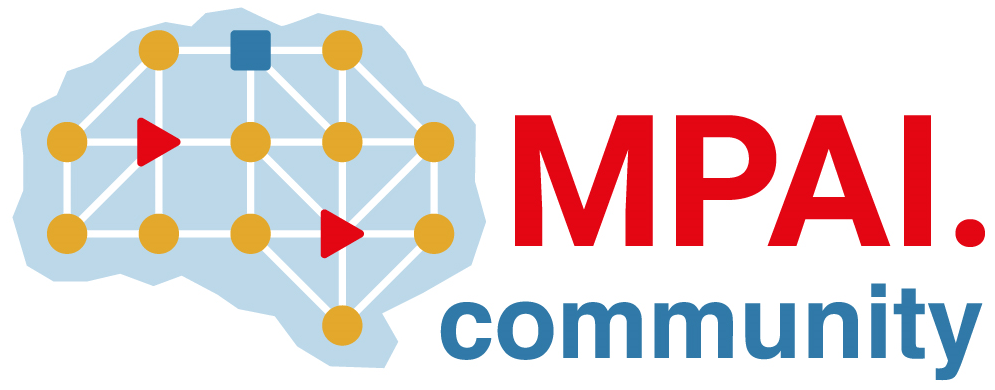 